Seven Spanish AngelsTroy Seals, Eddie Setser 1984 (record by Ray Charles & Willie Nelson)and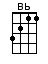 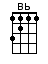 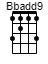 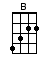 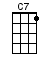 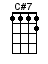 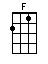 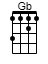 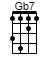 INTRO:  / 1 2 / 1 2 /[F] / [F] / [Dm] / [Dm] / [Bb] / [Bb][Bbadd9] / [F] / [F]He looked [F] down into her brown eyesAnd said [F] “Say a prayer for [C7] me”She [C7] threw her arms around himWhispered [C7] “God will keep us [F] free” [F]They could [F] hear the riders comin’ [F]He said [F] “This is my last [Bb] fightIf they [Bb] take me back to Tex-[F]asThey won't [C7] take me back a-[F]live” [F]CHORUS:There were [F] seven Spanish angelsAt the [F] altar of the sun [C7] / [C7]They were [C7] prayin’ for the loversIn the [C7] valley of the gun [F] / [F]When the [F] battle stopped and the smoke clearedThere was [F7] thunder from the [Bb] throne [Bb]And [Bb] seven Spanish an-[F]gelsTook a-[C7]nother angel [F] home [F] / [F] / [F]She reached [F] down and picked the gun up [F]That lay [F] smokin’ in his [C7] handShe said [C7] “Father please forgive meI can't [C7] make it without my [F] man” [F]And she [F] knew the gun was emptyAnd she [F] knew she couldn’t win [Bb]But [Bb] her final prayer was [F] answeredWhen the [C7] rifles fired a-[F]gain [F]CHORUS:There were [F] seven Spanish angelsAt the [F] altar of the sun [C7] / [C7]They were [C7] prayin’ for the loversIn the [C7] valley of the gun [F] / [F]When the [F] battle stopped and the smoke clearedThere was [F7] thunder from the [Bb] throne [Bb]And [Bb] seven Spanish an-[F]gelsTook a-[C7]nother angel [F] home < KEY CHANGE > [C#7]There were [Gb] seven Spanish angelsAt the [Gb] altar of the sun [C#7] / [C#7]They were [C#7] prayin’ for the loversIn the [C#7] valley of the gun [Gb] / [Gb]When the [Gb] battle stopped and the smoke clearedThere was [Gb7] thunder from the [B] throne [B]And [B] seven Spanish an-[Gb]gelsTook a-[C#7]nother angel [Gb] home [Gb]There were [Gb] seven Spanish angelsAt the [Gb] altar of the sun [C#7] / [C#7]They were [C#7] prayin’ for the loversIn the [C#7] valley of the gun [Gb] / [Gb]When the [Gb] battle stopped and the smoke clearedThere was [Gb7] thunder from the [B] throne [B]And [B] seven Spanish an-[Gb]gelsTook a-[C#7]nother angel [Gb] home [Gb]andwww.bytownukulele.ca